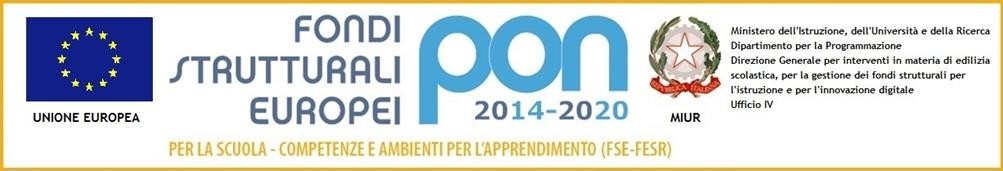 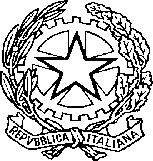 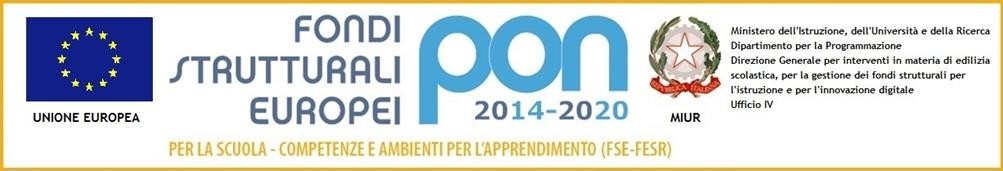 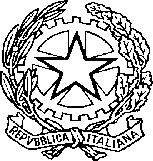 ISTITUTO COMPRENSIVO CORTONA 1Via di Murata- Camucia – 52044 CORTONA (AR)Tel. 0575/ 603385 –  601300 fax 630506e-mail aric842003@istruzione.it –  aric842003@pec.istruzione.itCodice fiscale 92082420511 – sito web: iccortona1.gov.itCortona 11/02/2021Ai genitori degli alunni di Scuola Secondaria di Primo Gradoplessi di Camucia e Cortona          Come noto, la palestra comunale afferente al plesso scolastico di Scuola Secondaria di Primo Grado di via di Murata di Camucia, è stata individuata , dalle Autorità Competenti, come centro di somministrazione vaccinale.E’ in atto, con il Comune di Cortona, una proficua interlocuzione per l’individuazione di una soluzione alternativa ai fini dell’effettuazione dell’Educazione Fisica.La medesima interlocuzione è in atto allo scopo di individuare una soluzione alternativa per garantire agli alunni  della Scuola Secondaria di Primo Grado di Cortona l’effettuazione dell’Educazione Fisica, vista l’indisponibilità temporanea della palestra di via del Mercato. Seguiranno ulteriori comunicazioni. 								Il Dirigente Scolastico         Alfonso Noto